В соответствии с частью 8 статьи 191 Федерального закона от 4 мая 2011 года 
№ 99-ФЗ «О лицензировании отдельных видов деятельности», подпунктом
«б» пункта 4 Положения о лицензировании деятельности по обороту
наркотических средств, психотропных веществ и их прекурсоров,
культивированию наркосодержащих растений, утвержденного постановлением Правительства Российской Федерации от 02 июня 2022 г. № 1007,
п р и к а з ы в а ю:1. Утвердить прилагаемую форму оценочного листа, в соответствии с которым Министерством здравоохранения Республики Татарстан проводится оценка соответствия соискателя лицензии или лицензиата лицензионным требованиям при осуществлении деятельности по обороту наркотических средств и психотропных веществ, внесенных в списки I - III перечня, осуществляемой юридическими лицами, за исключением организаций оптовой торговли лекарственными средствами и аптечных организаций, подведомственных федеральным органам исполнительной власти.2. Признать утратившим силу приказ Министерства здравоохранения Республики Татарстан от 06 июня 2022 г. № 1616 «Об утверждении формы оценочного листа, в соответствии с которым Министерством здравоохранения Республики Татарстан проводится оценка соответствия соискателя лицензии или лицензиата лицензионным требованиям при осуществлении фармацевтической деятельности организациями (за исключением организаций оптовой торговли лекарственными средствами для медицинского применения и аптечных организаций, подведомственных федеральным органам исполнительной власти), индивидуальными предпринимателями».3. Контроль за исполнением настоящего приказа возложить на заместителя министра здравоохранения Республики Татарстан В.В.Виниченко.Министр                                                                                                          М.Н.СадыковУтверждена приказом Министерства здравоохраненияРеспублики Татарстан
от ___________№ _______ФормаОценочный лист,
в соответствии с которым Министерством здравоохранения Республики Татарстан проводится оценка соответствия соискателя лицензии или лицензиата лицензионным требованиям при осуществлении деятельности по обороту наркотических средств и психотропных веществ, внесенных в списки I - III перечня, осуществляемой юридическими лицами, за исключением организаций оптовой торговли лекарственными средствами и аптечных организаций, подведомственных федеральным органам исполнительной власти1. Форма проводимой оценки соответствия соискателя лицензии или лицензиата лицензионным требованиям, регистрационный номер и дата регистрации заявления о предоставлении лицензии (внесение изменений в реестр лицензий):__________________________________________________________________________________________________________________________________________________________________________2. Полное или (в случае, если имеется) сокращенное наименование и организационно-правовая форма юридического лица, адрес его места нахождения, основной государственный регистрационный номер юридического лица (ОГРН):__________________________________________________________________________________________________________________________________________________________________________3. Адрес (адреса) мест осуществления лицензируемого вида деятельности:__________________________________________________________________________________________________________________________________________________________________________4. Место (места) проведения оценки соответствия лицензионным требованиям с заполнением оценочного листа:__________________________________________________________________________________________________________________________________________________________________________5. Реквизиты решения о проведении оценки соответствия лицензионным требованиям, принятого уполномоченным должностным лицом Министерства здравоохранения Республики Татарстан:_____________________________________________________________________________________6. Должность, фамилия, имя, отчество (при наличии) должностного лица Министерства здравоохранения Республики Татарстан, проводящего оценку соответствия лицензионным требованиям и заполняющего оценочный лист:__________________________________________________________________________________________________________________________________________________________________________7. Список контрольных вопросов, ответы на которые должны свидетельствовать о соответствии (несоответствии) соискателя лицензии или лицензиата лицензионным требованиям:Установлено соответствие/несоответствие соискателя лицензии/лицензиата лицензионным требованиям, предусмотренным постановлением Правительства Российской Федерации от 2 июня 2022 г. № 1007 
«О лицензировании деятельности по обороту наркотических средств, психотропных веществ и их прекурсоров, культивированию наркосодержащих растений» (нужное выделить).___________________________________________                                                       ______________________     (должностное лицо, проводившее                                                                                           (подпись)    оценку соответствия и заполнившее               оценочный лист)Дата заполнения оценочного листа «____»_______________20_____г.МИНИСТЕРСТВОЗДРАВООХРАНЕНИЯРЕСПУБЛИКИ ТАТАРСТАН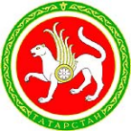 ТАТАРСТАН РЕСПУБЛИКАСЫНЫҢСӘЛАМӘТЛЕК САКЛАУМИНИСТРЛЫГЫТАТАРСТАН РЕСПУБЛИКАСЫНЫҢСӘЛАМӘТЛЕК САКЛАУМИНИСТРЛЫГЫПРИКАЗ_____________г. Казаньг. КазаньБОЕРЫК№_______________БОЕРЫК№_______________Об утверждении формы оценочного листа, в соответствии с которым Министерством здравоохранения Республики Татарстан проводится оценка соответствия соискателя лицензии или лицензиата лицензионным требованиям при осуществлении деятельности по обороту наркотических средств и психотропных веществ, внесенных в списки I - III перечня, осуществляемой юридическими лицами, за исключением организаций оптовой торговли лекарственными средствами и аптечных организаций, подведомственных федеральным органам исполнительной власти Об утверждении формы оценочного листа, в соответствии с которым Министерством здравоохранения Республики Татарстан проводится оценка соответствия соискателя лицензии или лицензиата лицензионным требованиям при осуществлении деятельности по обороту наркотических средств и психотропных веществ, внесенных в списки I - III перечня, осуществляемой юридическими лицами, за исключением организаций оптовой торговли лекарственными средствами и аптечных организаций, подведомственных федеральным органам исполнительной власти Об утверждении формы оценочного листа, в соответствии с которым Министерством здравоохранения Республики Татарстан проводится оценка соответствия соискателя лицензии или лицензиата лицензионным требованиям при осуществлении деятельности по обороту наркотических средств и психотропных веществ, внесенных в списки I - III перечня, осуществляемой юридическими лицами, за исключением организаций оптовой торговли лекарственными средствами и аптечных организаций, подведомственных федеральным органам исполнительной власти №п/пСписок контрольных вопросов, отражающих содержание лицензионных требованийРеквизиты нормативных правовых актов с указанием их структурных единиц, которыми установлены обязательные требованияОтветы на вопросы о соответствии (несоответствии) лицензионным требованиямОтветы на вопросы о соответствии (несоответствии) лицензионным требованиямОтветы на вопросы о соответствии (несоответствии) лицензионным требованиямПримечание№п/пСписок контрольных вопросов, отражающих содержание лицензионных требованийРеквизиты нормативных правовых актов с указанием их структурных единиц, которыми установлены обязательные требованияданетнеприменимоПримечание1Соискатель лицензии (лицензиат) имеет ли помещения, необходимые для выполнения заявленных работ (услуг), которые принадлежат ему на праве собственности или ином законном основании?подпункт «а» пункта 5, (подпункт «а» пункта 6) Положения о лицензировании деятельности по обороту наркотических средств, психотропных веществ и их прекурсоров, культивированию наркосодержащих растений, утвержденного постановлением Правительства Российской Федерации от 2 июня 2022 г. № 1007 
«О лицензировании деятельности по обороту наркотических средств, психотропных веществ и их прекурсоров, культивированию наркосодержащих растений» (далее - Положение)2Соискатель лицензии (лицензиат) имеет ли принадлежащее ему на праве собственности или на ином законном основании оборудование, необходимое для осуществления деятельности по обороту наркотических средств, психотропных веществ, внесенных в списки I - III перечня наркотических средств и психотропных веществ, подлежащих контролю в Российской Федерации (далее – перечень наркотические средства и психотропные вещества)?подпункт «а» пункта 5 (подпункт «а» пункта 6) Положения3Медицинская организация - соискатель лицензии (лицензиат) имеет ли лицензию на осуществление медицинской деятельности?подпункт «б» пункта 5 (подпункт «б» пункта 6) Положения4Соискатель лицензии (лицензиат) соблюдает ли порядок допуска лиц к работе с наркотическими средствами и психотропными веществами в части ознакомления этих лиц с законодательством Российской Федерации о наркотических средствах, психотропных веществах, прекурсорах и включения в трудовой договор взаимных обязательств организации и лиц, связанных с оборотом наркотических средств, психотропных веществ и (или) прекурсоров?подпункт «в» пункта 5 (подпункт «в» пункта 6) Положения пункт 3 Правил допуска лиц к работе с наркотическими средствами и психотропными веществами, а также к деятельности, связанной с оборотом прекурсоров наркотических средств и психотропных веществ, утвержденных постановлением Правительства Российской Федерации от 20 мая 2022г. № 911 (далее - Правила допуска)5Соискатель лицензии (лицензиат) соблюдает ли порядок допуска лиц к работе с наркотическими средствами и психотропными веществами в части наличия заключения органов внутренних дел об отсутствии у работников, которые в силу своих служебных обязанностей получат доступ непосредственно к наркотическими средствами и психотропными веществами непогашенной или неснятой судимости за преступление средней тяжести, тяжкое и особо тяжкое преступление или преступление, связанное с незаконным оборотом наркотических средств, психотропных веществ и их прекурсоров либо с незаконным культивированием наркосодержащих растений, в том числе совершенное за пределами Российской Федерации?подпункт «в» пункта 5 (подпункт «в» пункта 6) Положения; пункты 4, 7 Правил допуска6Соискатель лицензии (лицензиат) соблюдает ли порядок допуска лиц к работе с наркотическими средствами и психотропными веществами а также к деятельности, связанной с оборотом прекурсоров наркотических средств и психотропных веществ, в части наличия решения руководителя о допуске к работе с наркотическими средствами и психотропными веществами, а также к деятельности, связанной с оборотом прекурсоров наркотических средств и психотропных веществ?подпункт «в» пункта5 (подпункт «в» пункта 6);пункт 8 Правил допуска;абзац пятый пункта 3 статьи 10 Федерального закона от 08 января 1998 г. № 3-ФЗ «О наркотических средствах и психотропных веществах» (далее - Федеральный закон № 3-ФЗ)7Соискатель лицензии (лицензиат) соблюдает ли порядок допуска лиц к работе с наркотическими средствами и психотропными веществами в части наличия справок, выданных медицинскими организациями государственной системы здравоохранения или муниципальной системы здравоохранения об отсутствии у работников, которые в соответствии со своими трудовыми обязанностями должны иметь доступ к прекурсорам, заболеваний наркоманией, токсикоманией, хроническим алкоголизмом?подпункт «в» пункта 5 (подпункт «в» пункта 6);Подпункт «б» пункта  4, пункт 6 Правил допуска8Имеет ли соискатель лицензии (лицензиат), имеющий намерение осуществлять деятельность по обороту наркотических средств и психотропных веществ, заключение органов внутренних дел Российской Федерации о соответствии объектов и помещений, в которых осуществляется деятельность, установленным требованиям к оснащению этих объектов и помещений инженерно-техническими средствами охраны ?подпункт «в» пункта 5 (подпункт «в» пункта 6) Положения;абзац третий пункта 3 статьи 10 Федерального закона № 3-ФЗ9Имеет ли соискатель лицензии (лицензиат), имеющий намерение осуществлять деятельность по обороту наркотических средств и психотропных веществ в составе руководителей специалиста, имеющего соответствующую профессиональную подготовку?подпункт «ж» пункта 5 (подпункт «э» пункта 6) Положения;пункт 1 статьи 10 Федерального закона № 3-ФЗ